ПАСПОРТ ГРУППЫ №9 «БУСИНКИ»Возраст детей:5-6 летДевочек: 9Мальчиков: 13Воспитатель: Шашкова Ольга Борисовна, стаж работы–13 лет; 1квалификационная категория.Награждена:    1.Почётная грамота Администрация муниципального образования «Котлас» Комитет по образованию Управления по социальным вопросам.2. Почётная грамота Городской округ Архангельской области «Котлас»Воспитатель: Касатикова Анна Олеговна, стаж работы–5 лет; 1квалификационная категория.Младший воспитатель: Стражина Светлана Николаевна.Тема углублённой работы группы: «Воспитание дружеских взаимоотношений между детьми группы». Родительский комитет группы:1.Попова Анна Владимировна.2.Ботвина Елизавета Борисовна.3.Корюкаева Юлия Васильевна.4.Чиркина Татьяна Алексеевна.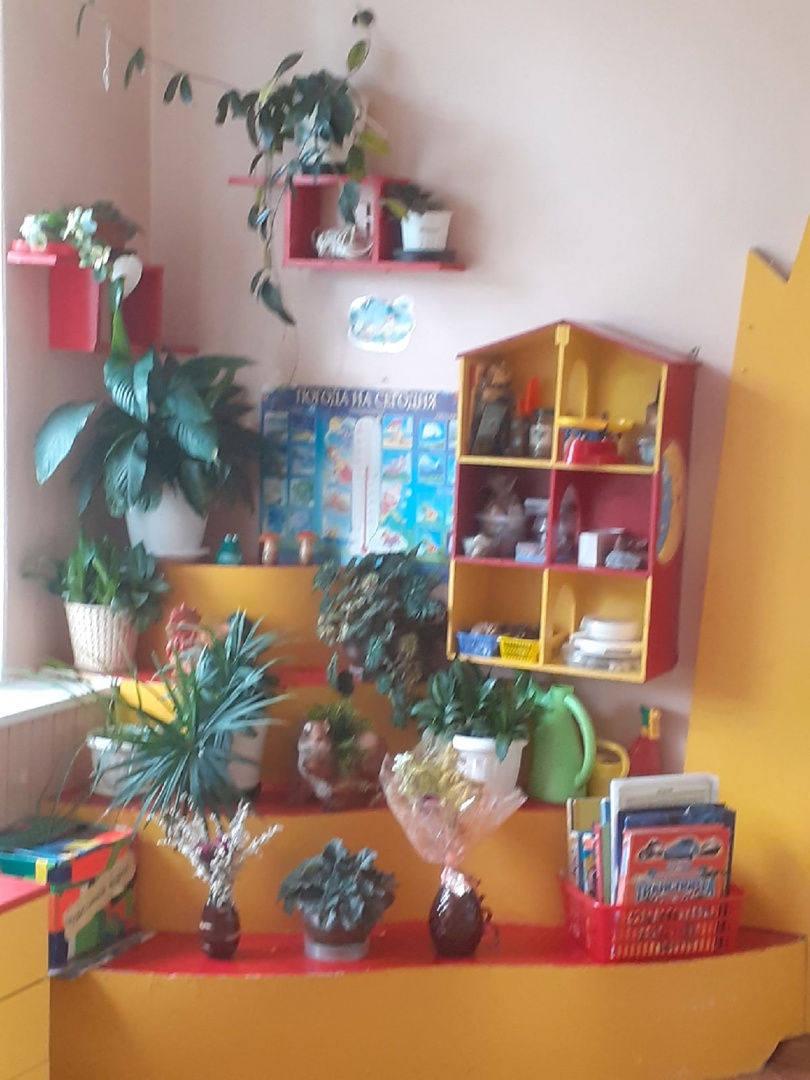 